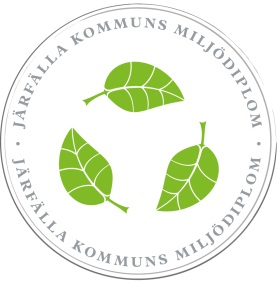 Blankett för avvikelserapportering/förbättringsförslagAvvikelse/förbättringsförslagMiljöolycka eller tillbud             FörbättringsförslagDatum:                                            Namn:Beskrivning av händelse, observation eller förbättringsförslag samt eventuell, vidtagen åtgärdLedningens åtgärd (direkt och/eller förebyggande)